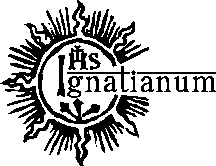 ……………………………………..……………… 				        ……………………………………………    Imię i nazwisko pracownika					                     Miejscowość i dataAkademia Ignatianum w Krakowieul. Kopernika 26, 31-501 Kraków    Wniosek o udzielenie urlopu macierzyńskiegoProszę o udzielenie mi przysługującego urlopu macierzyńskiego w okresie od dnia ................................................... do dnia porodu, a w pozostałym wymiarze w okresie od dnia porodu aż do wyczerpania tego urlopu w łącznym wymiarze ...................................... tygodni.……………………………………..………            Podpis PracownikaWersja 2 z dnia 30.01.2019